Registration Form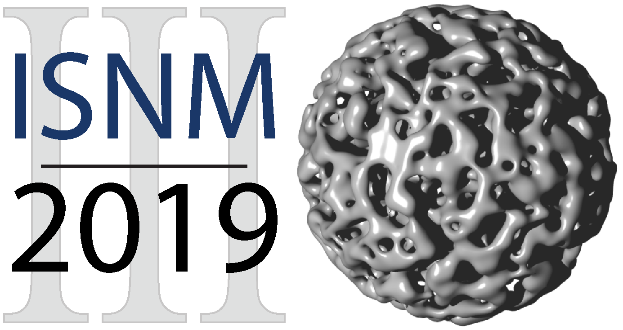 Third International Symposium on Nanoporous Materials by Alloy CorrosionFebruary 24-28, 2019Full Name:Rank:Institution/Affiliation:Email: